UAT Outline 2/25Group 1Group 2Group 3Performance Management Plan 2014A Performance Management Plan is a formal document required by the State of Colorado. The Plan allows supervisors and employees to maintain bidirectional communication during the performance year.  Provides constructive feedback for improvement as well as recognition.  Documents performance in clear, consistent, and meaningful manner.  The System Admin starts the form by creating the goals, the performance document and routing the document to correct step based on the performance quarter.  The supervisor enters the goals and behavioral expectations for competencies for the quarter. The employee acknowledges the plan.  The plan moves back and forth between the supervisor and employee throughout the performance year. The form “due” date has been set to 5/1/2015.  Route steps have been set as the 2nd Friday following the close of each quarter.   Email notifications will be sent for route step due dates, when the plan moves to a new person’s performance inbox and upon close (completion) of the plan.  Quarter 1Quarter 2Quarter 3Quarter 4Final form signaturesGoals Managers are required to create one to two goals for each quarter.   The goal is entered by the Supervisor (SF calls this position Manager).   Completion of goals and the rating contribute to 60% of the final overall performance rating. Manager can create goals in two places.  The goal plan or the Performance Management PlanGoals can be created at the unit level and cascaded to groups of people. 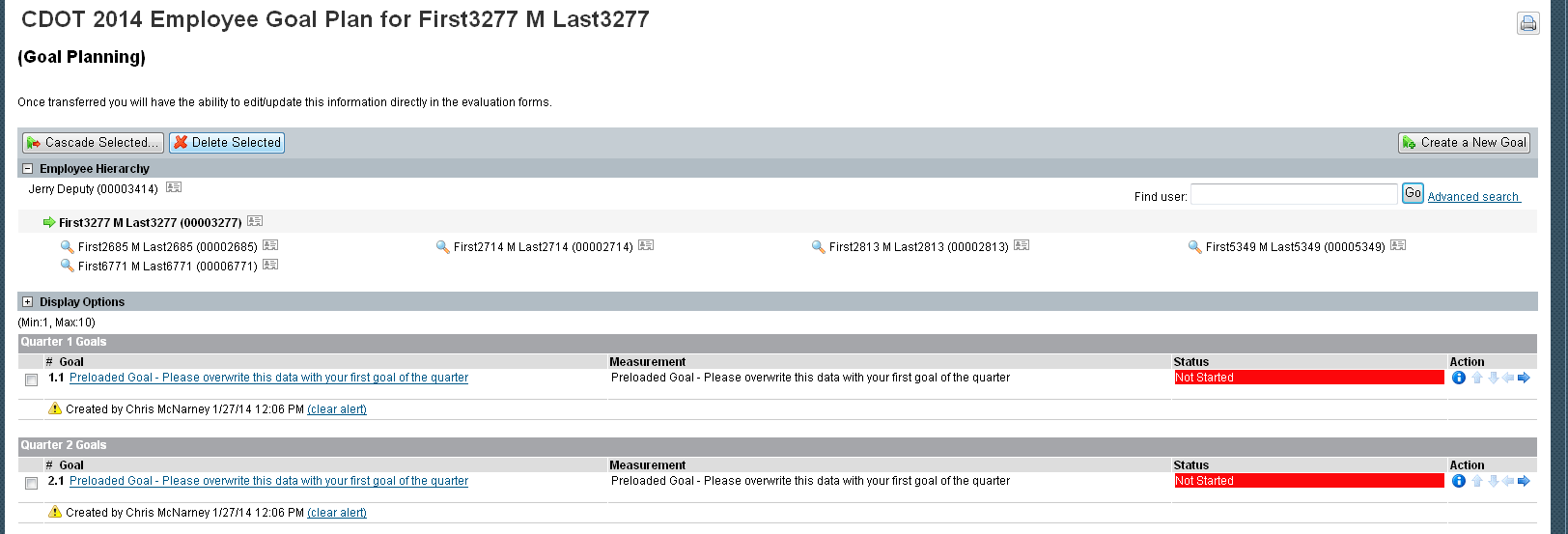 Cascade to your employee group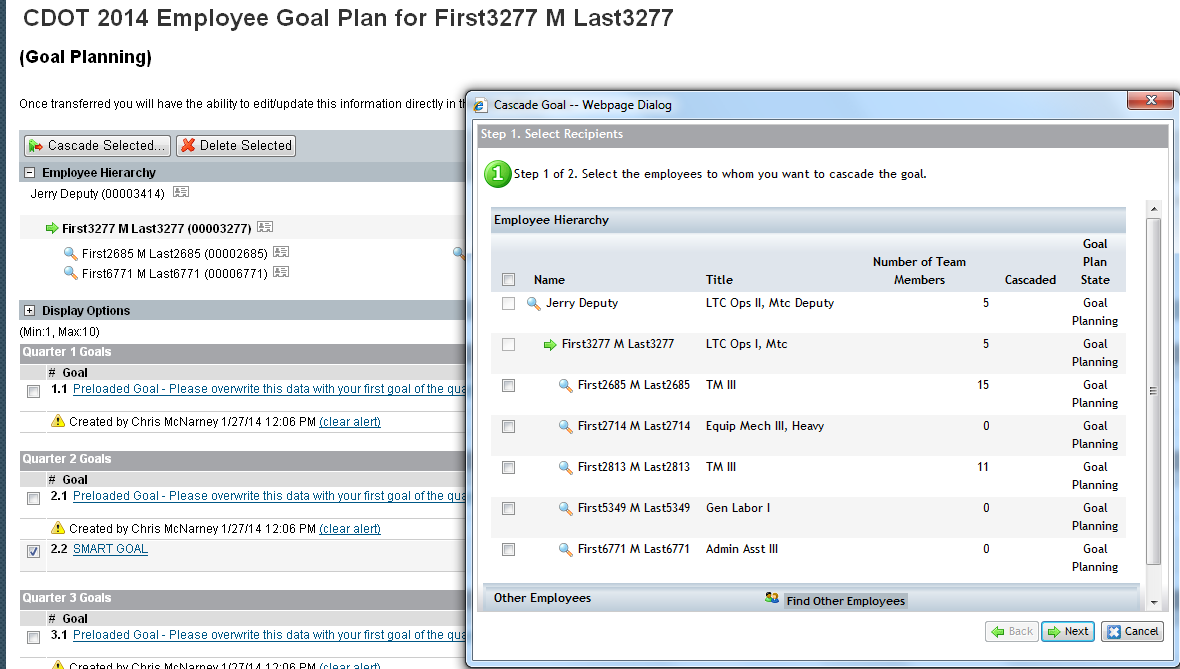 Goals on the Plan DocumentQuarterly goals are enabled on the Performance Management Plan during the quarter that they are assigned.During the rating period, the goal can be edited to adjust for changes that happened throughout the quarter.  An email will be sent to the employee notifying them that the goal has changed.Comment on the goal during the plan and rating period. CompetenciesCompetencies, their definition and the behaviors are standard across CDOT.  Discuss examples of ways the employee should demonstrate the behavioral expectations while performing job duties.  Completion of competencies and the rating contribute to 40% of the final overall performance rating. If a CDOT employee does not work lead or supervisor, please type N/A in the comments section at the time the Plan is started each quarter.  At the end of each quarter, this competency will be rated as.  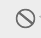 Professional DevelopmentProfessional development goals are listed for an employee to communicate his or her career goals in order to get support from the management team.   Entering these goals is encouraged and not mandatory.  Goal(s) can extend throughout the year, or even expand across multiple years if desired. Professional goals are not rated and included in the final overall performance rating.Manager or EmployeeAdd the goalAdd the measurementCheck the applicable competencies Keep scrolling to the bottom of the boxSelect the purpose Select the start dateSelect the due dateResultEnter comments; employees should enter the comments as progress is made throughout the year.ReportsThe performance and competency dashboard is available to all supervisors.  The dashboard presents SF defined metrics.  The supervisors have access to their direct and indirect employees.  The Dashboard settings allow the supervisor to filter to display on the People, Forms, and organizational information.Dashboard – Performance and CompetencyFilter the report to change the display on the right.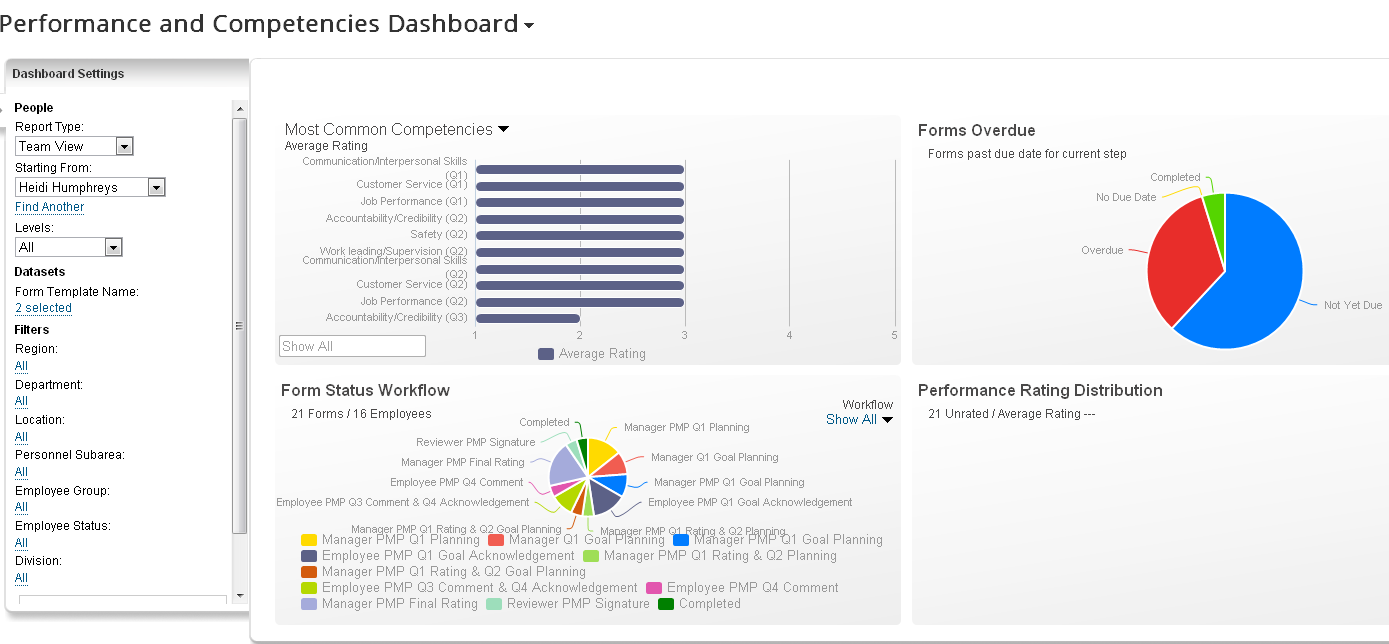 AdHoc Report pushed to you from HRTeam OverviewThe display is grouped by route map.  Your display contains the employees whom you have a role in the review process (Supervisor, 2nd level manager, Div Mgr, AA)The columns on the form display the steps of the Performance Cycle.  The manager can see where the form is in the process. The rating number will remain blank until the manager completes the final rating on the form.  The unrated and rating is the same number across the document regarding of the quarterly ratings. Ask for FeedbackTeam view allows you to ask for feedback from another person through a formal email process.  The Ask for Feedback appears when the 2014 Plan is created and will continue to allow you to request feedback until the final performance rating. When the person responds, the contents of the email will be stored in the employee’s notes section of their Performance Management Plan.Signature for the PMP2nd level manager can sign all of the Final Ratings from the Team Overview page.  The comments that are saved in the pop up box are not saved on the form. 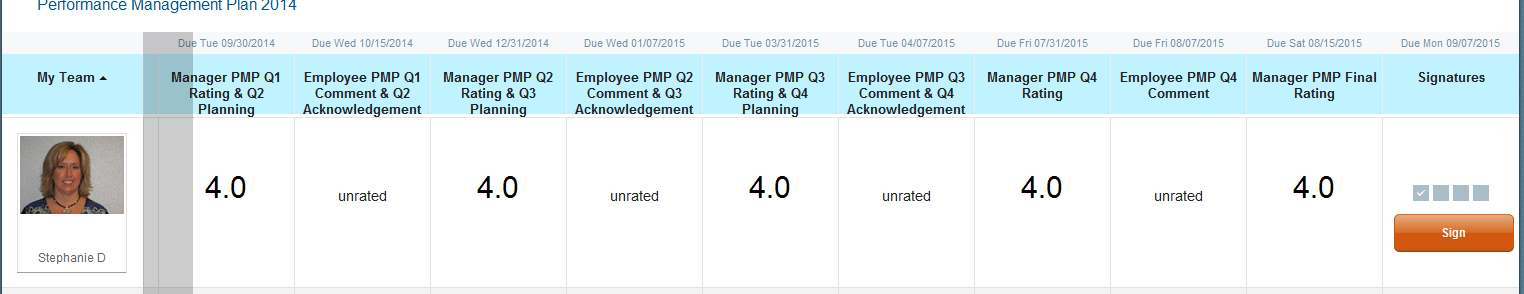 NotesSupervisors can write notes to themselves about the performance of one of their direct and indirect reports. There are three different places that the note can be created.   My Team view on the home pagePeople SearchOrg chart display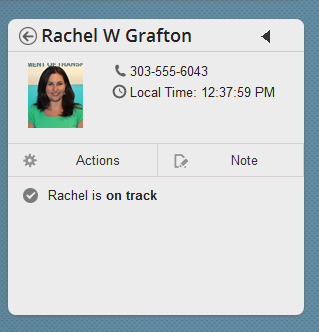 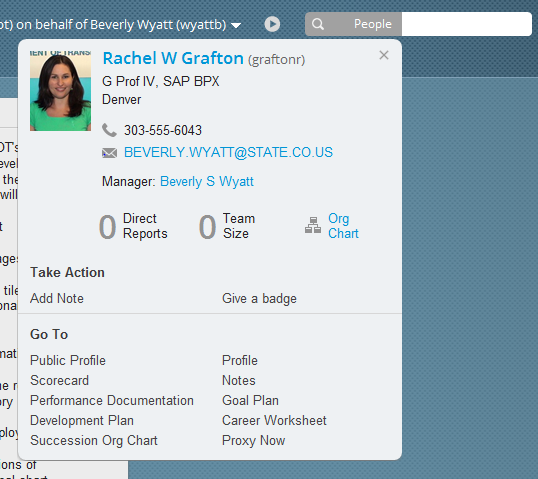 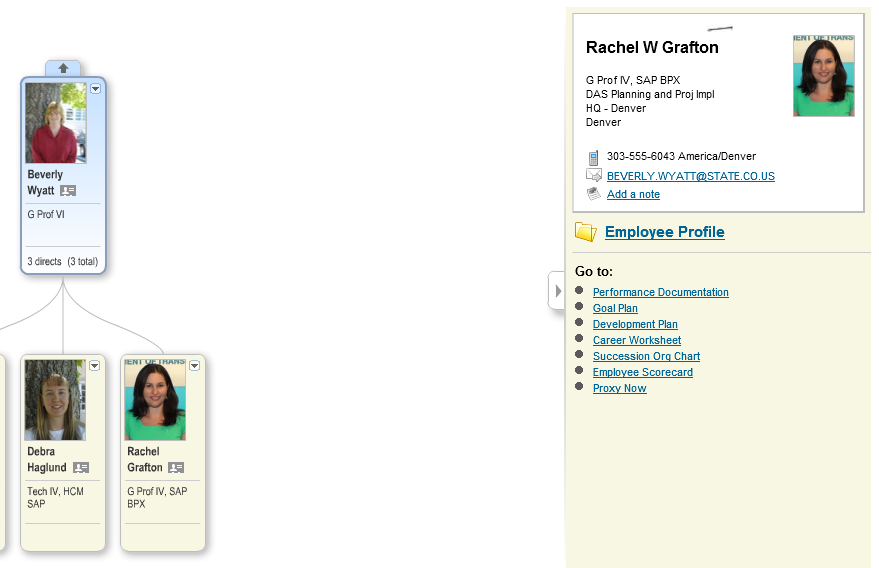 Review your notes at the top of the employee’s Performance Management Plan in the pod called Supporting Information.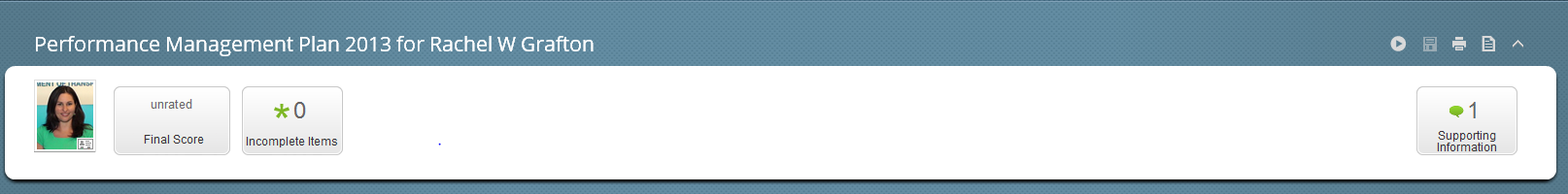 BadgesSimilar to the concept of the Employee Council High Five Cards, Supervisors can give any employee in CDOT a Badge.  If you are a supervisor, Badges can be given from the People Search or from the employee’s profile page.  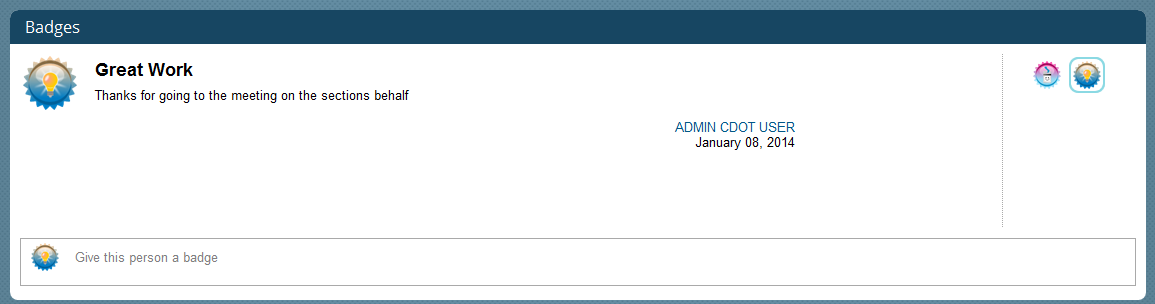 Step 1 PMP Dispute Resolution (Informal)This form is to be completed by a CDOT employee to start the dispute resolution process.  Employees select the reason for the dispute, elaborate on the situation, and document the desired solution.  Email notifications will be sent when the form reaches the performance inbox and upon the close (completion) of the form.Step 1 PMP Dispute Resolution (Informal)Step 2 PMP Dispute Resolution (Formal)If the employee is dissatisfied with the result of the informal resolution process and wishes to advance the dispute to Step 2, he or she should complete the Step 2 PMP Dispute Resolution.  Employees select the reason for the dispute, elaborate on the situation, and document the desired solution. Email notifications will be sent when the form reaches the performance inbox and upon the close (completion) of the form.Performance Document A Performance Document is an informal document between a supervisor and his or her employee.  The document can be used to record either positive or negative behaviors.  The document is started by the immediate supervisor.  The performance issue and expected future behavior should be recorded. There are no form “due” dates.  Email notifications will be sent when the document moves to a new person’s performance inbox and upon close (completion) of the plan.  Performance Improvement PlanA Performance Improvement Plan is an informal step to improve employee behavior.  The plan is started by the immediate supervisor.  The performance issue, the expected improvement and a timeframe should be documented on the plan.  The form “due” date has been set to at 30 days after the creation of the form.  Email notifications will be sent when the plan moves to a new person’s performance inbox and upon close (completion) of the plan.  An email is sent to the employee when the supervisor starts the PIP.An email is sent to the supervisor when the employee comments An email is sent to the employee when the supervisor completes the documentCorrective Action PlanA Corrective Action Plan is the start of progressive discipline. This plan is started by the immediate supervisor.  The plan includes the background of the event, expectations for improvement, time frame and deadlines, and consequences if expectations are not met.  The form “due” date has been set to at 30 days after the creation of the form.  Email notifications will be sent when the plan moves to a new person’s performance inbox and upon close (completion) of the plan.  Who should useSupervisors/Division Managers who have the delegated authority to issue correctiveAppointing Authorities of the smaller DivisionsAA Issued Corrective Action PlanA Corrective Action Plan is the start of progressive discipline. This plan is started by the Division Manager for anyone in his or her Division. The plan includes the background of the event, expectations for improvement, time frame and deadlines, and consequences if expectations are not met.  The form “due” date has been set to at 30 days after the creation of the form.  Email notifications will be sent when the plan moves to a new person’s performance inbox and upon close (completion) of the plan.  Who should useAppointing Authority Appointing Authorities creating a CAP for any direct report (HR Admin can start the form, if necessary)NameRoleUsernamePasswordMary PE IIManagermsstest777Linda Eng techEmployee00006571James 1 PE IIIDiv Mgrmsstest8Appointing AuthorityAA00001783James PE IIIDiv Mgrmsstest8Donna PE IIManager00002279Appointing AuthorityAA00001783Victor ForemanManagerUsernamePasswordBarbara ThomasEmployee00002336Suzie Senior2nd level Manager00002777Jerry Deputy3rd level Manager00003414Dennis SuperDiv Mgr00003372Appointing AuthorityAA00001783Supervisor and employee meetCreate goals and commentsComment and AcknowledgeSupervisorEmployeeSupervisor and employee meetEnters ratings, create goals and commentsComment and AcknowledgeSupervisorEmployeeSupervisor and employee meetEnters ratings, create goals and commentsComment and AcknowledgeSupervisorEmployeeSupervisor and employee meetEnters ratings, create goals and commentsComment and AcknowledgeSupervisorEmployeeFinal rating recommendationReviewer Comments and SignsComments and SignsComments and SignSent to Completed  Inbox Supervisor2nd Level ManagerSupervisorEmployeeEmployeeSupervisorStepActionResultSupervisor1From the Home pulldown menu, Click the click the word Goal2Click Create New Goal Button3Click Personal Goal4Select the Quarter dropdown5Type the SMART Goal6Type the Measurement7Save StepActionResultSupervisor1Check the box next to the goal that you want to cascade2Check the box next to the names of the employee who should have the goal3Select Next4You can choose to edit the goal language for each specific personStepActionResult1ReportsFilter the report displayFilter the report displayFilter the report display2Report Type:  Team View3Starting From:  Pick a Manager4Levels:  How many levels do you want to see?5Form Template Name: Select CAP and PMP6Further filters are making the data set smaller. 7Be sure to navigate to the bottom of the filter box to click the update button.8The display on the right will refresh based on what was selectedCompetency display:  shows the quarterly competencies from the PMP and the rating distribution – will eventually show competencies from successionCompetency display:  shows the quarterly competencies from the PMP and the rating distribution – will eventually show competencies from successionCompetency display:  shows the quarterly competencies from the PMP and the rating distribution – will eventually show competencies from succession9Select the graph on the far left10Click on one of the bars11The bottom half of the screen delivers the details of the chartForms Overdue:  The CAP, Dispute 1 and 2, PIP and PMP have due dates.  The graph will display the status of the form based on the system due date.Forms Overdue:  The CAP, Dispute 1 and 2, PIP and PMP have due dates.  The graph will display the status of the form based on the system due date.Forms Overdue:  The CAP, Dispute 1 and 2, PIP and PMP have due dates.  The graph will display the status of the form based on the system due date.12Select the second graph from the far left13When the graph displays, select a slice of the pie chart14The bottom half of the screen delivers the details of the chart, employee name, document id and due date15Click on the Document ID number in one of the rows16A web based version of the form will display17Close the pop-up windowForm Status Workflow:  Each form has its own electronic workflow, moving from one person to the next.  The graph displays where the forms are in the process. Form Status Workflow:  Each form has its own electronic workflow, moving from one person to the next.  The graph displays where the forms are in the process. Form Status Workflow:  Each form has its own electronic workflow, moving from one person to the next.  The graph displays where the forms are in the process. 18Select the third graph from the far left19When the graph displays, select a slice of the pie chart20The bottom half of the screen delivers the details of the chart, employee name, document id and due date21Click on the Document ID number in one of the rows22A web based version of the form will display23Close the pop-up windowPerformance Rating Distribution:  When the first level supervisor provides the final manual performance rating, the data in this chart is viewable. Performance Rating Distribution:  When the first level supervisor provides the final manual performance rating, the data in this chart is viewable. Performance Rating Distribution:  When the first level supervisor provides the final manual performance rating, the data in this chart is viewable. 24Select the graph from the far fright25When the graph displays, select the 1, needs improvement or the 3 exceptional to see the rating26The bottom half of the screen delivers the details of the chart, employee name, document id and due date27Click on the Document ID number in one of the rows28A web based version of the form will display29Close the pop-up windowStepActionResult1Reports2Analytics3Ad Hoc Reports4Find Report Name and click the drop down arrow5Run the Report6Click the Run Online radio button7Click Generate Report8Report results display9After the report results display, Click the PDF button10PDF File Download Process, open11PDF window opens with the report12Close the PDF window13Close the generated report windowCreatorComment and SignatureSent to Completed  InboxEmployee2nd level ManagerEmployeeSupervisor2nd level ManagerStepActionResultEmployee1From the Home pulldown menu, Click the click the word Performance2Click Create New Form Button3Click the Step 1 PMP Dispute Resolution (Informal) Link4Click the Self -  name5Click Create and Open button (these are the due dates of the form, not changeable)6Check the box for the reason for the dispute7Scroll to the next section8Enter in the reason for the dispute9Scroll to the next section10Enter in the desired outcome for your dispute11Scroll to the bottom of the document12Click the Send to Reviewer13In the pop up box --enter an optional comments14Click Send to Reviewer buttonReviewer (2nd level manager)15In the TO DO list on the SF home page – Click the link Reviewer Step 1 Dispute (Informal) Comments and Signature16Scroll to the Signature section17Enter in comment in the text box, how or if the dispute is going to be handled.18Scroll to the bottom of the document19Click Complete button20In the pop up box – write optional comments before signing and completing the plan21Click Sign buttonCreatorComment and SignatureCompleted documentEmployeeAppointing AuthorityEmployeeSupervisorAppointing AuthorityStepActionResultEmployee1From the Home pulldown menu, Click the click the word Performance2Click Create New Form Button3Click the Step 2 PMP Dispute Resolution (Formal) Link4Click the Self -  name5Click Create and Open button (these are the due dates of the form, not changeable)6Check the box for the reason for the dispute7Scroll to the next section8Enter in the reason for the dispute9Scroll to the next section10Enter in the desired outcome for your dispute11Scroll to the bottom of the document12Click the Send to Appointing Authority13In the pop up box --enter an optional comments14Click Send to Appointing Authority buttonAppointing Authority (Div Mgr’s Manager)15In the TO DO list on the SF home page – Click the link Reviewer Step 2 Dispute (Formal) Comments and Signature16Scroll to the Signature section17Enter in comment in the text box, how or if the dispute is going to be handled.18Scroll to the bottom of the document19Click Complete button20In the pop up box – write optional comments before signing and completing the plan21Click Sign buttonCreatorComments and SignComments and SignSent to Completed  Inbox Immediate SupervisorEmployeeSupervisorEmployeeSupervisorStepActionResultSupervisor1From the Home pulldown menu, Click the click the word Performance2Click Create New Form Button3Click the Performance Document Link4Click the name of the employee who will get the document5Click Create and Open button (these are the due dates of the form, not changeable)6Select the dropdown option: Congratulations or Needs Improvement7Scroll to the next section8Check the box for the applicable competency9Scroll to the next section10Enter the details of the event11Check the box if other people observed the event12Enter the names of the folks who observed the event13Scroll to the next section14Suggestions for future behavior15Scroll to bottom of the form16Click Send to Employee button17In the pop up box --enter a comment to the employee18Click Submit to EmployeeEmployees19From the Home pulldown menu, Click the click the word Performance20Click the Performance Document Link21Read through the document22Scroll to the Signature section23Enter in comment in the text box24Scroll to the bottom of the document25Click Sign button26In the pop up box --enter an optional comment27Click Sign buttonCreatorComments and SignComments and SignSent to Completed  InboxImmediate SupervisorEmployeeSupervisorEmployeeSupervisorStepActionResultSupervisor1From the Home pulldown menu, Click the click the word Performance2Click Create New Form Button3Click the Performance Improvement Plan Link4Click the name of the employee who will get the document5Click Crete and Open button (these are the due dates of the form, not changeable)6Select the corresponding check box for the Reason for Performance Improvement 7Scroll to the next section8Enter the Problem Description9Scroll to the next section10Enter the  Improvement Actions Required11Repeat in the next two sections if necessary.12Scroll to the bottom of the document13Click Submit for Employee Action  button14In the pop up box --enter a comment to the employee15Click Submit for EmployeeEmployee16In the TO DO list on the SF home page – Click the link Employee PIP Comments & Signature 17Read and discuss document with SupervisorNone of the fields are editable by the employee18Scroll to the Signature section19Enter in comment in the text box20Scroll to the bottom of the document21Click Sign button22In the pop up box --enter an optional comment23Click Sign buttonSupervisor24In the TO DO list on the SF home page – Click the link Manager PIP Comments & Signature25Scroll to the Signature sectionNone of the fields are editable by the employee26Enter in comment in the text box, how has performance improved or what are the next steps27Scroll to the bottom of the document28Click Complete button29In the pop up box – write optional comments before signing and completing the planWe are working on removing the delete form button on the left.30Click Sign buttonCreatorEdit/delete/approveComments and SignsComments and SignSent to Completed  InboxSupervisorDivision ManagerEmployeeSupervisorEmployeeSupervisorDivision ManagerRegion 1Region 3Region 4Region 5DASAeronauticsGov RelationsCommunicationsAuditHPTEDTROffice of Major ProjectsStepActionResultSupervisor1From the Home pulldown menu, Click the click the word Performance2Click Create New Form Button3Click the Corrective Action Plan Link4Click the name of the employee who will get the document5Click Create and Open button (these are the due dates of the form, not changeable)6Enter the Background of the Event7Scroll to the next section8Enter the Required Behavioral Correction9Scroll to the next section10Enter the  Improvement Required with time frame and deadlines11Scroll to the next section12Enter the consequences of the behavior not being corrected13Scroll to the bottom of the document14Click Send to Division Manager  button15In the pop up box --enter a comment to the employee16Click Submit to Division Manager Division Manager17In the TO DO list on the SF home page – Click the link Manager CAP Comments & Signature18Enter the Background of the Event19Scroll to the next section20Enter the Required Behavioral Correction21Scroll to the next section22Enter the  Improvement Required with time frame and deadlines23Scroll to the next section24Enter the consequences of the behavior not being corrected25Scroll to the bottom of the document26Click Send to Employee  button27In the pop up box --enter a comment to the employee28Click Submit to Employee Employee29In the TO DO list on the SF home page – Click the link Employee CAP Comments & Signature 30Read and discuss document with SupervisorNone of the fields are editable by the employee31Scroll to the Signature section32Enter in comment in the text box33Scroll to the bottom of the document34Click Sign button35In the pop up box --enter an optional comment36Click Sign buttonSupervisor  Finalize form after behavioral correction has occurred37In the TO DO list on the SF home page – Click the link Manager CAP Comments & Signature38Scroll to the Signature sectionNone of the fields are editable by the employee39Enter in comment in the text box, how has performance improved or what are the next steps40Scroll to the bottom of the document41Click Complete button42In the pop up box – write optional comments before signing and completing the planWe are working on removing the delete form button on the left.43Click Sign buttonCreatorEdit/delete/approveComments and SignsComments and SignSent to Completed  InboxDivision ManagerAppointing AuthorityEmployeeAppointing AuthorityEmployeeSupervisorDivision ManagerAppointing AuthorityRegion 2Staff BranchesDTDDAFSafetyTSMOStepActionResultDivision Manager1From the Home pulldown menu, Click the click the word Performance2Click Create New Form Button3Click the Corrective Action Plan Link4Click the name of the employee who will get the document5Click Create and Open button (these are the due dates of the form, not changeable)6Enter the Background of the Event7Scroll to the next section8Enter the Required Behavioral Correction9Scroll to the next section10Enter the  Improvement Required with time frame and deadlines11Scroll to the next section12Enter the consequences of the behavior not being corrected13Scroll to the bottom of the document14Click Send to Appointing Authority  button15In the pop up box --enter a comment to the employee16Click Submit to Appointing Authority Appointing Authority17In the TO DO list on the SF home page – Click the link Manager CAP Comments & Signature18Enter the Background of the Event19Scroll to the next section20Enter the Required Behavioral Correction21Scroll to the next section22Enter the  Improvement Required with time frame and deadlines23Scroll to the next section24Enter the consequences of the behavior not being corrected25Scroll to the bottom of the document26Click Send to Employee  button27In the pop up box --enter a comment to the employee28Click Submit to Employee Employee29In the TO DO list on the SF home page – Click the link Employee CAP Comments & Signature 30Read and discuss document with SupervisorNone of the fields are editable by the employee31Scroll to the Signature section32Enter in comment in the text box33Scroll to the bottom of the document34Click Sign button35In the pop up box --enter an optional comment36Click Sign button37Division Manager  Finalize form after behavioral correction has occurred38In the TO DO list on the SF home page – Click the link Manager CAP Comments & Signature39Scroll to the Signature sectionNone of the fields are editable by the employee40Enter in comment in the text box, how has performance improved or what are the next steps41Scroll to the bottom of the document42Click Complete button43In the pop up box – write optional comments before signing and completing the planWe are working on removing the delete form button on the left.44Click Sign button